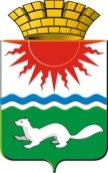 ГЛАВА СОСЬВИНСКОГО ГОРОДСКОГО ОКРУГАПОСТАНОВЛЕНИЕот 15.06.2020 № 43                                                                         п.г.т. СосьваО внесении изменений в постановлениеглавы Сосьвинского городского округа от 23.03.2020 № 13 «О введении на территории Сосьвинского городского округа  режима повышенной готовности и принятии дополнительных мер по защите населения от новой коронавирусной инфекции (2019-nCoV)»В связи с Указами Губернатора Свердловской области: от 02.04.2020  № 156-УГ, от 03.04.2020  № 158-УГ, от 05.04.2020  № 159-УГ, от10.04.2020 № 175-УГ,от16.04.2020 №181-УГ, от 17.04.2020 № 189-УГ, от 20.04.2020 № 190-УГ, от21.04.2020 № 195-УГ, от 29.04.2020 № 219-УГ, от 06.05.2020 № 227-УГ, от 09.05.2020 № 233-УГ, от 13.05.2020 № 234-УГ, от 18.05.2020 № 246-УГ, от 25.05.2020 №262-УГ, от 01.06.2020 № 274-УГ, от 15.06.2020 № 317-УГ:«О внесении изменений в Указ Губернатора Свердловской области: от 18.03.2020  № 100-УГ «О введении на территории Свердловской области режима повышенной готовности и принятии дополнительных мер по защите населения от новой коронавирусной инфекции (2019-nCoV)», руководствуясь статьями 27, 30, 45 Устава Сосьвинского городского округаПОСТАНОВЛЯЮ:Внести в постановление главы Сосьвинскогогородского округа от 23.03.2020 № 13 «О введении на территории Сосьвинского городского округа режима повышенной готовности и принятия мер по защите населения от новой коронавирусной инфекции (2019-nCoV)»(в редакции постановлений главыСосьвинского городского округа: от 27.03.2020 № 15, от 31.03.2020 № 18, от 06.04.2020 №19, от 13.04.2020 № 20,от17.04.2020 №22, от 20.04.2020 № 24, от 21.04.2020 № 25, от23.04.2020 № 27, от 30.04.2020 № 28, от 07.05.2020 №31, от 11.05.2020 № 32, от14.05.2020 № 33, от 19.05.2020 № 34, от 26.05.2020 № 37, от 02.06.2020  № 38, от 09.06.2020 № 41) следующие изменения:в пункте 10 слова: «по 15 июня» заменить словами: «по 22 июня».2. Опубликовать настоящее постановление в газете «Серовский рабочий» и разместить на официальном сайте администрации Сосьвинского городского округа.3.  Контроль исполнения настоящего постановления оставляю за собой.Глава Сосьвинского городского округа                                                                                       Г.Н. Макаров